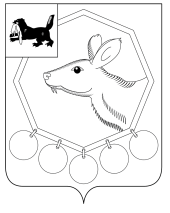 КОНТРОЛЬНО - СЧЕТНАЯ ПАЛАТАМО «БАЯНДАЕВСКИЙ РАЙОН»ЗАКЛЮЧЕНИЕ №14-зПО РЕЗУЛЬТАТАМ ЭКСПЕРТИЗЫ ПРОЕКТА РЕШЕНИЯ ДУМЫ МО «БАЯНДАЕВСКИЙ РАЙОН» «О БЮДЖЕТЕ НА 2016 ГОД»с. Баяндай                                                                              «10» декабря 2015 годаЗаключение составлено аудитором Контрольно – счётной палаты  МО «Баяндаевский район» Дамбуевым Ю.Ф.,  инспектором  Ходоевой М.А.  по экспертизе проекта решения Думы МО «Баяндаевский район»  «О бюджете на 2016 год» составлено  Контрольно – счетной палатой МО «Баяндаевский район» в соответствии со статьей 23 Положения о бюджетном процессе в МО «Баяндаевский район», утвержденного решением Думы района от 28.11.2013 №43/4 и на основании  обращения председателя Думы МО «Баяндаевский район» от 01.12.2015 №107.Общие положенияЗаключение на проект Решения Думы МО «Баяндаевский район» «О бюджете на 2016 год» (далее - Заключение) подготовлено в соответствии с  Бюджетным кодексом Российской Федерации, Положением о бюджетном процессе в муниципальном образовании «Баяндаевский район», утвержденным решением Думы района от 28.11.2013 №43/4, Положением «О Контрольно-счетной палате муниципального образования «Баяндаевский район», утвержденным  Решением Думы муниципального образования «Баяндаевский район» от 04.10.2011 №21/5 «Об утверждении Положения о Контрольно-счетной палате муниципального образования «Баяндаевский район», и иными актами действующего федерального и областного законодательства, с учетом норм и положений проекта федерального закона «О федеральном бюджете на 2016 год» и проекта закона Иркутской области «Об областном бюджете на 2016 год». При составлении Заключения учтены и использованы  результаты осуществленных Контрольно-счетной палатой района контрольных и экспертно–аналитических мероприятий, проверено наличие и оценено состояние нормативной  и методической базы, регулирующей порядок формирования консолидированного бюджета района, параметров его основных показателей, а также учитывалась необходимость реализации положений, сформулированных в послании Президента Российской Федерации Федеральному Собранию Российской Федерации от 03.12.2015г., Основных направлениях бюджетной и налоговой политики на 2015 год и плановый период 2016 и 2017 годов, муниципальных программах.Соблюдение законодательства при составлении проекта решения и представлении его в Думу муниципального образования районаВ соответствии с Федеральным законом от 30.09.2015 №273-ФЗ «Об особенностях составления и утверждения проектов бюджетов бюджетной системы Российской Федерации на 2016 год, о внесении изменений в отдельные законодательные акты Российской Федерации и признании утратившей силу статьи 3 Федерального закона «О приостановлении действия отдельных положений Бюджетного кодекса Российской Федерации» решением Думы муниципального образования «Баяндаевский район» от 28.10.2015 №10/2 приостановлены до 1 января 2016 года действие решения Думы МО «Баяндаевский район» от 28.11.2013 №43/4 «Об утверждении Положения о бюджетном процессе в МО «Баяндаевский район» в отношении составления и утверждения проекта бюджета МО «Баяндаевский район» на плановый период, документов и материалов на плановый период (за исключением прогноза социально-экономического развития МО «Баяндаевский район», основных направлений налоговой и бюджетной политики МО «Баяндаевский район»), действие ст.18, ст. 22 Положения о бюджетном процессе в МО «Баяндаевский район», а также установлено, что проект решения о бюджете МО «Баяндаевский район» на 2016 год вносится мэром МО «Баяндаевский район» в Думу МО «Баяндаевский район» не позднее 1 декабря 2015 года.                  Проект решения о районном бюджете на очередной финансовый год  поступил в Думу района 30 ноября 2015 года и соответственно в Контрольно-счетную палату района  1 декабря 2015 года для проведения экспертизы, что соответствует п.4 статьи 5 Федерального закона от 30.09.2015 №273-ФЗ «Об особенностях составления и утверждения проектов бюджетов бюджетной системы Российской Федерации на 2016 год, о внесении изменений в отдельные законодательные акты Российской Федерации и признании утратившей силу статьи 3 Федерального закона «О приостановлении действия отдельных положений Бюджетного кодекса Российской Федерации». Также с проектом в соответствии со ст.184.2 Бюджетного кодекса РФ поступили в контрольно-счетную палату следующие материалы:Основные направления бюджетной и налоговой политики на 2015 год и плановый период 2016 и 2017 годов;Прогноз социально-экономического развития МО «Баяндаевский район» на 2016-2018 годы;Проект решения Думы МО «Баяндаевский район» «О бюджете на 2016 год»;Пояснительная записка к проекту решения Думы МО «Баяндаевский район» «О бюджете на 2016 год»Оценка ожидаемого исполнения бюджета МО «Баяндаевский район» за 2015 год.Перечень муниципальных программ.Перечень, содержание документов и материалов, которые в соответствии со ст. 184.2 БК РФ, ст. 19, 20 Положения  о бюджетном  процессе в МО «Баяндаевский район» должны представляться одновременно с проектом бюджета района,  соответствуют требованиям бюджетного законодательства. Основные направления бюджетной и налоговой политики МО «Баяндаевский район» утверждены  Постановлением мэра района  08.10.2014 года №184, что соответствует требованиям ст. 172 БК РФ.  Предварительные итоги социально-экономического развития Баяндаевского района представлены в одноименном документе за 9 месяцев 2015 года, что  соответствует  требованиям ст.184.2 БК РФ и ст.20 Положения о бюджетном процессе в Баяндаевском районе. 3. Изменения законодательства, учтенные при формировании доходов и расходов районного бюджета При подготовке проекта районного бюджета на 2016 год были учтены:- Федеральный закон от 08.03.2015  №25-ФЗ  «О приостановлении действия отдельных положений бюджетного кодекса Российской Федерации»;- Федеральный закон от 30.09.2015  №273-ФЗ  «Об особенностях составления и утверждения проектов бюджетов бюджетной системы Российской Федерации на 2016 год, о внесении изменений в отдельные законодательные акты Российской Федерации и признании утратившей силу статьи 3 Федерального закона «О приостановлении действия отдельных положений Бюджетного кодекса Российской Федерации»;- Федеральный закон от 03.11.2015  №301-ФЗ  «О внесении изменений в отдельные законодательные акты российской федерации в связи с федеральным законом «О федеральном бюджете на 2016 год»;- проект федерального закона «О федеральном бюджете на 2016 год»;- проект закона Иркутской области «Об областном бюджете на 2016 год»;- Закон Иркутской области от 22.10.2013 №74-ОЗ «О межбюджетных трансфертах и нормативах отчислений доходов в местные бюджеты» (ред. от 11.11.2015);- «Положение о бюджетном процессе в Баяндаевском районе», утвержденное решением Думы района от 28.11.2013 №43/4;- «Прогноз социально-экономического развития Баяндаевского района на 2016-2018 годы», в нарушение пункта 3 статьи 173 Бюджетного кодекса Российской Федерации отсутствует документ об одобрении прогноза;- «Основные направления бюджетной и налоговой политики муниципального образования «Баяндаевский район», утвержденные постановлением мэра района от 08.10.2014г. №184.4. Анализ основных направлений бюджетной и налоговой политикиПредставленные в составе документов к проекту решения основные направления бюджетной и налоговой политики Баяндаевского района на 2015 год и плановый период 2016 и 2017 годов, соответствуют Бюджетному посланию Президента РФ Федеральному Собранию РФ от 13.06.2013г. «О бюджетной политике в 2014-2016 годах» (далее Послание) и включают в себя как поставленные ранее задачи,  так и новые направления, в том числе:Бюджетная политика должна стать более эффективным инструментом реализации государственной социально-экономической политики.Повышение качества предоставляемых населению государственных и муниципальных услуг.Обеспечение сбалансированности бюджетной системы на долгосрочной основе, ограничение бюджетных расходов из-за низкого уровня доходов.Повышение эффективности и оптимизация расходов бюджета в условиях ограниченности финансовых ресурсов.Развитие программно-целевого метода в бюджетном процессе.Сохранение и развитие налогового потенциала на территории района.Увеличение доходов бюджета за счет повышения эффективности использования муниципального имущества.Обеспечение выполнения основных приоритетов государственной политики.5. Анализ основных характеристик бюджетаВ представленном проекте решения  содержатся основные характеристики бюджета  в соответствии с требованиями бюджетного законодательства.         	Статьей 1 проекта решения Думы района «О бюджете на 2016 год» утверждаются основные характеристики бюджета Баяндаевского района на 2016 год, а именно:- общий объем доходов в сумме 281839,7 тыс.руб., в том числе межбюджетные трансферты в сумме 256199,7 тыс.руб.;- общий объем расходов – 283762,7 тыс.руб.;- размер дефицита бюджета  – 1923,0 тыс.руб.   Статьей 12 проекта решения устанавливается, что в расходной части бюджета района на 2016 год создается резервный фонд администрации МО «Баяндаевский район» в размере 100,0 тыс. руб.  или 0,04% от утвержденного общего объема расходов бюджета района, что соответствует ст.81 БК РФ.Статьей 13 проекта  решения Думы района «О бюджете  на 2015 год» утвержден объем дотаций на выравнивание бюджетной обеспеченности поселений на 2016 год – 2043 тыс.руб. Если анализировать расходы в целом, произведенные за счет местного бюджета на территории Баяндаевского района, то расходы складывались следующим образом:                                                                           Таблица 1. Данные об объемах доходов и расходов бюджетаМО «Баяндаевский район», тыс. руб.        В 2015 году уменьшение расходов по сравнению с предшествующим 2014 годом на 251180,9 тыс.руб., или на 40,3% произошло в связи с уменьшением поступления финансовой помощи из областного бюджета. Прогнозируемые показатели на 2016 год значительно уменьшились в связи с тем, что в проекте Закона Иркутской области «О бюджете Иркутской области на 2016 год» объем межбюджетных трансфертов распределен между бюджетами не полностью.По сравнению с ожидаемым исполнением  доходной части бюджета  района  за 2015 год  прогнозные показатели 2016 года в доходной части уменьшаются на 57049,2 тыс. руб., или на 16,8%, расходы уменьшаются на   89018,8 тыс. руб., или на 23,9%. 6. Доходы бюджета МО «Баяндаевский район» В целом доходы бюджета МО «Баяндаевский район» прогнозируются на 2016 год в сумме 281839,7 тыс.руб., что к ожидаемому поступлению доходов в 2015 году составляет 83,7 процента. Данные по доходам бюджета района за 2015 и на 2016 годы представлены в таблице 2.Доходы (налоговые и неналоговые) по сравнению с ожидаемым исполнением 2015 года уменьшаются на 239,0 тыс. руб., или на 0,9%. Уменьшение связано с уменьшением прогноза поступлений по неналоговым  доходам. Объем безвозмездных поступлений в 2016 году планируется в сумме 256199,7 тыс.руб., что ниже ожидаемых показателей 2015 года на 56809,2 тыс.руб. или на 18,2%. Данное снижение связано с сокращением субсидий, поступающих из бюджетов других уровней.  	Динамика роста налоговых доходов бюджета района в плановом периоде в целом согласуется с динамикой макроэкономических показателей, представленных в Прогнозе социально-экономического развития Баяндаевского района.  Анализ сумм прогнозируемых доходов в бюджет Баяндаевского района произведен Контрольно-счетной палатой с учетом сложившейся динамики поступления доходов за предыдущие периоды и с учетом изменений законодательства. Налог на доходы физических лиц. Прогноз поступлений  налога на доходы физических лиц на 2016 год составляет 19543,0 тыс.руб., что на 435,4 тыс.руб. или на 2,2% меньше ожидаемого поступления текущего года. Налоги на совокупный доход. Прогноз ожидаемых поступлений  налога на совокупный доход в 2015 году составляет 3131,8 тыс.руб., в том числе: единый сельскохозяйственный налог 330,4 руб., единый налог на вмененный доход 2801,4 тыс.руб., прогноз на 2016 год остается на уровне поступлений текущего года, это увязывается с прогнозом социально-экономического развития района. Государственная пошлина. Прогноз поступлений  государственной пошлины  на 2016 год составляет 852,1 тыс.руб., что на 60,6 тыс.руб. или на 7,7% больше ожидаемого поступления текущего года. В целом по группе налоговых доходов на 2015 год прогнозируется снижение поступлений на 374,8 тыс.руб. или на 1,6% меньше ожидаемого исполнения текущего года.Доходы от использования имущества. Прогноз доходов от использования имущества на 2016 год составил в общей сумме 389,9 тыс.руб., что на 23,4 тыс.руб. меньше ожидаемого исполнения 2015 года. Платежи при пользовании природными ресурсами. Прогноз поступлений  данных платежей  на 2016 год составляет 46,3 тыс.руб., что на 5,0 тыс.руб. больше ожидаемого поступления текущего года. Доходы от оказания платных услуг и компенсации затрат государства. На  2016 год прогноз доходов по данной статье составляет 2,0 тыс.руб. Необходимо отметить, что за период с 2012-2015гг. наблюдается резкое снижение поступлений по данной статье доходов с 511,8 руб. в 2012 году до 2,0 тыс.руб. в текущем году (на 509,8 тыс.руб. или на 99,6%). Доходы от продажи материальных и нематериальных активов. Прогноз по данной группе доходов на 2016 год составляет 485,3 тыс. руб., что больше ожидаемого исполнения 2015 года на 195,3 тыс.руб. В целом по группе неналоговых доходов на 2016 год прогнозируется повышение поступлений по сравнению с ожидаемым исполнением 2015 года на 134,8 тыс.руб. или на 6,8%. 7. Расходы бюджета  МО «Баяндаевский район»          Расходы  бюджета района на 2016 год предлагается утвердить в сумме 283762,7 тыс. руб., что ниже ожидаемого исполнения бюджета района 2015 года на 89018,8 тыс.руб. или  на 23,9%. Удельный вес  по разделам в общей сумме расходов приведен в таблице  4:      Таблица 4Удельный вес  по разделам в общей сумме расходов бюджета МО «Баяндаевский район»В 2015 году наибольший удельный вес в общей сумме расходов  бюджета Баяндаевского района занимают расходы на образование – 80,28%, расходы на общегосударственные вопросы – 8,1%, расходы на культуру – 2,79%, социальную политику – 2,69%. В 2016 году структура расходов в целом не меняется, наибольший удельный вес в общей сумме расходов  бюджета района занимают расходы на образование – 83,52%, общегосударственные вопросы – 8,09%, расходы на социальную политику – 3,88%. По сравнению с ожидаемым исполнением бюджета 2015 года удельный вес  расходов в 2016 году уменьшается по разделам:- «Общегосударственные расходы» - на 1,66%; - «Охрана окружающей среды» - на 0,55%;- «Жилищно-коммунальное хозяйство» - на 1,33%;В то же время, увеличился удельный вес расходов по разделам:- «Образование» - на 3,24%;- «Социальная политика» - на 1,19%;8. Расходы бюджета МО «Баяндаевский район» в разрезе разделов и подразделов бюджетной классификации РФОбеспеченность бюджета района на 2016 год по отношению к текущему году составляет 76,12%, по разделам: - общегосударственные вопросы – 63,4%;- национальная экономика – 46,21%;- охрана окружающей среды – 2,2%;- жилищно-коммунальное хозяйство – 1,68%;- образование – 79,19%;- культура – 65,73%;- социальная политика – 109,69%;- физическая культура и спорт – 44,46%;- средства массовой информации – 50,2%;- межбюджетные трансферты – 49,7%.Таблица 5Расходы бюджета МО «Баяндаевский район» в разрезе разделов и подразделов бюджетной классификации РФКак видно из таблицы 6 в целом расходная часть бюджета 2016 года ниже ожидаемого исполнения 2015 года на 23,88% снижение расходов наблюдается по всем разделам расходов, кроме социальной политики - на 9,69%. Основное снижение расходов связано с уменьшением расходов за счет средств областного бюджета.Структура расходов в ведомственной структуре расходов представлена в таблице 7Таблица 6Структура расходов в ведомственной структуре расходов бюджета МО «Баяндаевский район»Как видно из представленной таблицы, наибольший удельный вес по расходам 2016 года приходится на Управление образования района – 84,11%  от общей суммы расходов бюджета или 238653,5 тыс.руб., наименьший удельный вес в общей структуре расходов приходится на Думу МО «Баяндаевский район» – 0,18% или 502,4 тыс.руб.8. Соответствие ассигнований на 2015-2017 годы, объемам финансирования, утвержденным в муниципальных целевых программахВ проекте решения Думы МО «Баяндаевский район» «О бюджете на 2016 год» запланированы бюджетные ассигнования на реализацию муниципальных программ и непрограммные расходы, доля бюджетных ассигнований на реализацию муниципальных программ составляет в 2016г. 99%, доля непрограммных расходов - 1%.Таблица 7 Перечень муниципальных программ, реализуемых за счет средств бюджета МО «Баяндаевский район» в 2016 году	При анализе распределения бюджетных ассигнований выявлено следующее:На 2016 год объем ассигнований за счет средств местного бюджета в проекте бюджета установлен на 22328,15 тыс.руб. меньше, чем утверждено Программами, в том числе:- «Развитие образования Баяндаевского района» на 2015-2017гг. на 7087,5 тыс.руб.;- «Поддержка и развитие физической культуры и спорта» на 2015-2017гг. на 608,2 тыс.руб.;- «Молодежная политика» на 2015-2017гг. на 44,5 тыс.руб.;- «Устойчивое развитие сельских территорий» на 2014-2020гг. на 14103,2 тыс.руб.- «Повышение безопасности дорожного движения» 2015-2017гг. на 50,0 тыс.руб.;- «Охрана окружающей среды в МО «Баяндаевский район»» на 2014-2017гг. на 305,75 тыс.руб.;- «Профилактика правонарушений в Баяндаевском районе» на 2015-2017гг. на 129,0 тыс.руб.9. Выводы и рекомендации:Перечень и содержание документов, представленных одновременно с проектом бюджета соответствуют требованиям бюджетного законодательства. В соответствии со статьей 179 Бюджетного кодекса РФ муниципальные программы необходимо привести в соответствие с решением о бюджете не позднее трех месяцев со дня вступления его в силу.Рекомендуем к принятию  проект бюджета Баяндаевского района на 2016 год при условии устранения замечаний, отраженных в настоящем заключении.Председатель                 		                                                  Дамбуев Ю.Ф.20102011201220132014 2015(ожид. исполнение)2016прогнозВсего доходов239505,7308734,4367939,9697259,0496590,6338888,9281839,7Рост (+; -) в %Х28,919,289,5-28,8-31,7-16,8Всего расходов 239185,9309432,5372948,1602312,2623962,4372781,5283762,7Рост (+; -) в %Х29,420,561,53,6-40,3-23,9Таблица 2   Таблица 2   Таблица 2   Таблица 2   Таблица 2   Ожидаемое поступление доходов в бюджет МО «Баяндаевский район» за 2015 год и прогноз поступления доходов на 2016 год, тыс. рубОжидаемое поступление доходов в бюджет МО «Баяндаевский район» за 2015 год и прогноз поступления доходов на 2016 год, тыс. рубОжидаемое поступление доходов в бюджет МО «Баяндаевский район» за 2015 год и прогноз поступления доходов на 2016 год, тыс. рубОжидаемое поступление доходов в бюджет МО «Баяндаевский район» за 2015 год и прогноз поступления доходов на 2016 год, тыс. рубОжидаемое поступление доходов в бюджет МО «Баяндаевский район» за 2015 год и прогноз поступления доходов на 2016 год, тыс. рубНаименованиеОценка ожидаемого исполнения бюджета в 2015 годуПрогноз бюджета на 2016 годОтклонение прогноза 2016г. от оценки 2015г.Отношение прогноза к оценке               (%)НаименованиеОценка ожидаемого исполнения бюджета в 2015 годуПрогноз бюджета на 2016 годОтклонение прогноза 2016г. от оценки 2015г.Отношение прогноза к оценке               (%)НАЛОГОВЫЕ И НЕНАЛОГОВЫЕ ДОХОДЫ, в том числе 25879,025640,0-23999,1налоговые доходы23901,723526,9-374,898,4неналоговые доходы1978,32113,1134,8106,8БЕЗВОЗМЕЗДНЫЕ ПОСТУПЛЕНИЯ313008,9256199,7-56809,281,8ИТОГО ДОХОДОВ338888,9281839,7-57049,283,17Таблица 3Таблица 3Таблица 3Таблица 3Таблица 3Таблица 3Таблица 3Суммы прогнозируемых доходов в бюджет МО «Баяндаевский район», тыс. руб.Суммы прогнозируемых доходов в бюджет МО «Баяндаевский район», тыс. руб.Суммы прогнозируемых доходов в бюджет МО «Баяндаевский район», тыс. руб.Суммы прогнозируемых доходов в бюджет МО «Баяндаевский район», тыс. руб.Суммы прогнозируемых доходов в бюджет МО «Баяндаевский район», тыс. руб.Суммы прогнозируемых доходов в бюджет МО «Баяндаевский район», тыс. руб.Суммы прогнозируемых доходов в бюджет МО «Баяндаевский район», тыс. руб.Наименование показателейФакт 2012Факт 2013Факт 20142015ожид. поступ-е)Прогноз на 2016Откл. (гр.6-гр.5)1234568Всего доходов369370,0697259,0517244,0338888,9281839,7-57049,2Налоговые доходы21008,124933,124010,223901,723526,9-374,8НДФЛ17623,520796,320136,819978,419543,0-435,4Налоги на совокупный доход2805,23492,32591,43131,83131,8-Государственная пошлина578,3643,61282,0791,5852,160,6Задолженность и перерасчеты по отмененным налогам1,10,9----Неналоговые доходы4738,92734,94880,91978,32113,1134,8Доходы от использования имущества935,9330,6732,6413,3389,9-23,4Платежи при пользовании природными ресурсами30,626,827,841,346,35,0Доходы  от оказания платных услуг511,8328,82,11,02,01,0Доходы от продажи  материальных и нематериальных активов1985,1546,22576,0290,0485,3195,3доходы от реализации муниципального имущества35,2-1233,9-45,345,3доходы от продажи зем.участков, 1949,9546,21342,1290,0440,0150,0Штрафы, санкции, возмещение ущерба1088,21272,21039,9965,5972,46,9Прочие неналоговые доходы187,3230,3502,5267,2217,2-50,0Безвозмездные поступления от др. бюджетов343623,0669591,0488380,1313008,9256199,7-56809,2Наименование разделовОжидаемое исполнение за 2015 годОжидаемое исполнение за 2015 годПрогнозна 2016 годПрогнозна 2016 годНаименование разделовтыс. руб.уд. вестыс. руб.уд. весНаименование разделовтыс. руб.%тыс. руб.%12345Общегосударственные вопросы36374,29,7623063,78,1Национальная экономика1322,20,36611,10,22Охрана окружающей среды21190,5745,50,02Жилищно-коммунальное хозяйство50501,3685,00,03Образование299242,780,28236977,183,52Культура10401,92,796837,32,41Социальная политика10029,12,6911000,83,88Физическая культура и спорт1593,70,43885,00,3Средства массовой информации2125,50,571067,00,38Обслуживание муниципального долга413,20,11382,20,14Межбюджетные трансферты4110,01,112043,00,72Итого:372781,5100283762,7100Наименование разделовОжидаемое исполнение за 2015 годПрогноз на 2016 годРост (снижение) расходов 2016 года к 2014 годуРост (снижение) расходов 2016 года к 2014 годуНаименование разделовОжидаемое исполнение за 2015 годПрогноз на 2016 годРост (снижение) расходов 2016 года к 2014 годуРост (снижение) расходов 2016 года к 2014 годуНаименование разделовОжидаемое исполнение за 2015 годПрогноз на 2016 годРост (снижение) расходов 2016 года к 2014 годуРост (снижение) расходов 2016 года к 2014 годуНаименование разделовтыс. руб.тыс. руб.тыс. руб.%12345Общегосударственные вопросы36374,223063,7-13310,5-36,6Национальная экономика1322,2611,1-711,1-53,79Охрана окружающей среды211945,5-2073,5-97,8Жилищно-коммунальное хозяйство505085,0-4965,0-98,32Образование299242,7236977,1-62265,6-20,81Культура10401,96837,3-3564,6-34,27Социальная политика10029,111000,8971,79,69Физическая культура и спорт1593,7885,0-708,7-55,54Средства массовой информации2125,51067,0-1058,5-49,8Обслуживание муниципального долга413,2382,2-31,0-7,51Межбюджетные трансферты4110,02043,0-2067,0-50,3Итого:372781,5283762,7-89018,8-23,88Главный распорядительБюджетные назначения на 2016 год (тыс. руб.)Уд.вес (%)Главный распорядительБюджетные назначения на 2016 год (тыс. руб.)Уд.вес (%)Главный распорядительБюджетные назначения на 2016 год (тыс. руб.)Уд.вес (%) Администрация МО «Баяндаевский район»27782,99,79Финансовое управление администрации МО «Баяндаевский район»6579,72,32Дума МО «Баяндаевский район»502,40,18КСП МО «Баяндаевский район»1706,80,61Управление образования Баяндаевского района238653,584,11Баяндаевский отдел культуры8537,43,01Всего283762,7100№№Наименование ПрограммОбъем бюджетных ассигнований2016 годОбъем бюджетных ассигнований2016 годОтклонение №№Наименование ПрограммПроект бюджетаПаспорт ПрограммыОтклонение 1«Развитие образования Баяндаевского района» на 2015-2017гг.235238,5242326,0-7087,52«Поддержка и развитие физической культуры и спорта» на 2015-2017гг.1000,01608,2-608,23«Развитие культуры и туризма в Баяндаевском районе» на 2015-2017гг.8537,48537,4-4«Молодежная политика» на 2015-2017гг.55,5100,0-44,55«Социальная поддержка населения Баяндаевского района» на 2015-2017гг.9869,59869,5-6«Энергосбережение и повышение энергетической эффективности» на 2014-2017гг.600,0600,0-7«Молодым семьям – доступное жилье» на 2015-2017гг.521,6521,6-8«Устойчивое развитие сельских территорий» на 2014-2020гг.014103,2-14103,29«Повышение безопасности дорожного движения» 2015-2017гг.45,095,0-50,010«Охрана окружающей среды в МО «Баяндаевский район»» на 2014-2017гг.45,5351,25-305,7511«Профилактика правонарушений в Баяндаевском районе» на 2015-2017гг.21,0150,0-129,012«Повышение качества управления муниципальными финансами, создание условий для эффективного и ответственного управления муниципальными финансами» на 2015-2017гг.6579,76579,7-13«Совершенствование механизмов управления экономическим развитием» на 2015-2017гг.18433,918433,9-14Непрограммные расходы2815,1--Итого по муниципальным программамИтого по муниципальным программам283762,7303275,75х